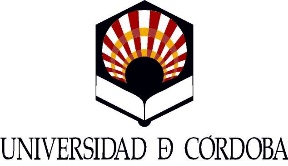 ELECCIONES A (Órgano colegiado)______________________________________________________________________Representantes de (COLECTIVO/SECTOR)______________________________________________________________________(fecha)NOMBRE DEL CENTRO/ DEPARTAMENTOVOTE A (número) CANDIDATOS/AS MARCÁNDOLOS CON UNA “X” Y COMO MÁXIMO A (número) DEL MISMO SEXO (*)(*) Sistema electoral conforme a requisitos establecidos en los artículos 44 y 45 del Reglamento Electoral de la Universidad de Córdoba (BOUCO núm. 2024/00327, de 5 de marzo).(nombre y apellidos del candidato/a)(nombre y apellidos del candidato/a)(nombre y apellidos del candidato/a)…….(nombre y apellidos del candidato/a)(nombre y apellidos del candidato/a)(nombre y apellidos del candidato/a)…….(nombre y apellidos del candidato/a)(nombre y apellidos del candidato/a)(nombre y apellidos del candidato/a)…….(nombre y apellidos del candidato/a)(nombre y apellidos del candidato/a)(nombre y apellidos del candidato/a)…….(nombre y apellidos del candidato/a)(nombre y apellidos del candidato/a)(nombre y apellidos del candidato/a)…….